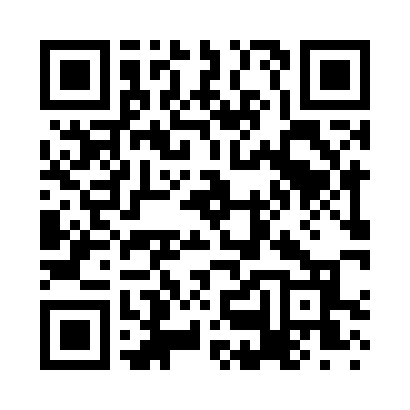 Prayer times for Pigeon River, Minnesota, USAMon 1 Jul 2024 - Wed 31 Jul 2024High Latitude Method: Angle Based RulePrayer Calculation Method: Islamic Society of North AmericaAsar Calculation Method: ShafiPrayer times provided by https://www.salahtimes.comDateDayFajrSunriseDhuhrAsrMaghribIsha1Mon4:036:042:036:1810:0212:022Tue4:046:042:036:1810:0112:023Wed4:046:052:036:1810:0112:024Thu4:056:062:036:1810:0112:025Fri4:056:072:046:1810:0012:026Sat4:056:072:046:1810:0012:027Sun4:066:082:046:189:5912:028Mon4:066:092:046:189:5912:019Tue4:076:102:046:189:5812:0110Wed4:076:112:046:179:5712:0111Thu4:086:122:046:179:5712:0112Fri4:096:132:056:179:5612:0013Sat4:096:142:056:179:5512:0014Sun4:106:152:056:179:5411:5915Mon4:126:162:056:179:5411:5716Tue4:146:172:056:169:5311:5517Wed4:156:182:056:169:5211:5418Thu4:176:192:056:169:5111:5219Fri4:196:202:056:169:5011:5020Sat4:216:212:056:159:4911:4821Sun4:236:222:056:159:4811:4622Mon4:256:232:056:159:4711:4423Tue4:276:252:056:149:4511:4224Wed4:296:262:056:149:4411:4025Thu4:326:272:056:139:4311:3826Fri4:346:282:056:139:4211:3627Sat4:366:302:056:129:4111:3428Sun4:386:312:056:129:3911:3229Mon4:406:322:056:119:3811:3030Tue4:426:332:056:119:3711:2731Wed4:446:352:056:109:3511:25